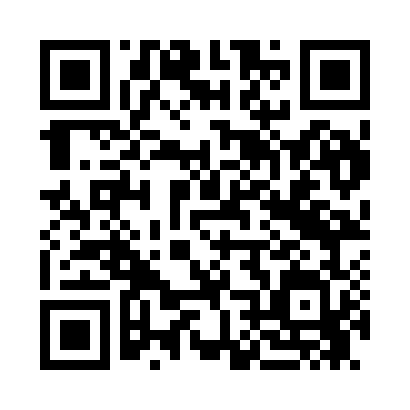 Prayer times for Sae, EstoniaWed 1 May 2024 - Fri 31 May 2024High Latitude Method: Angle Based RulePrayer Calculation Method: Muslim World LeagueAsar Calculation Method: HanafiPrayer times provided by https://www.salahtimes.comDateDayFajrSunriseDhuhrAsrMaghribIsha1Wed2:545:201:166:329:1311:312Thu2:535:171:166:349:1611:323Fri2:525:151:166:359:1811:334Sat2:515:121:166:379:2011:345Sun2:505:101:166:389:2311:356Mon2:495:071:156:399:2511:367Tue2:475:051:156:419:2711:378Wed2:465:021:156:429:3011:389Thu2:455:001:156:439:3211:3910Fri2:454:571:156:459:3411:4011Sat2:444:551:156:469:3711:4112Sun2:434:531:156:479:3911:4213Mon2:424:511:156:489:4111:4314Tue2:414:481:156:509:4311:4415Wed2:404:461:156:519:4611:4516Thu2:394:441:156:529:4811:4617Fri2:384:421:156:539:5011:4718Sat2:374:401:156:549:5211:4819Sun2:374:381:156:559:5411:4920Mon2:364:361:156:579:5611:4921Tue2:354:341:166:589:5811:5022Wed2:344:321:166:5910:0011:5123Thu2:344:301:167:0010:0311:5224Fri2:334:281:167:0110:0511:5325Sat2:324:261:167:0210:0611:5426Sun2:324:251:167:0310:0811:5527Mon2:314:231:167:0410:1011:5628Tue2:304:211:167:0510:1211:5729Wed2:304:201:167:0610:1411:5830Thu2:294:181:177:0710:1611:5831Fri2:294:171:177:0710:1711:59